Полезная информацияПолезные ссылкиМинпросвещения России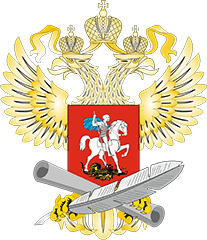 ФГБУ «ФЦТ»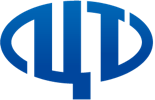 ФГБНУ «ФИПИ»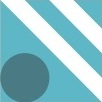 VК-страница Рособрнадзора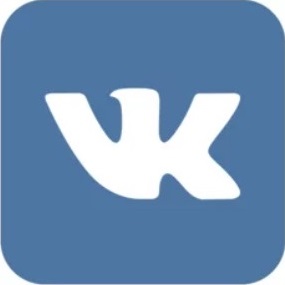 Youtube-канал
Рособрнадзора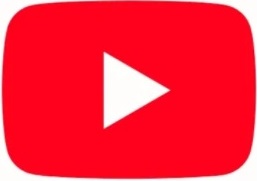 Демонстрационная версия станции КЕГЭПредлагаемая демонстрационная версия позволяет ознакомиться с основными приемами работы с программным обеспечением участника экзамена по Информатике и ИКТ в компьютерной форме (КЕГЭ).